            D O T A Z N Í K      Ž Á K A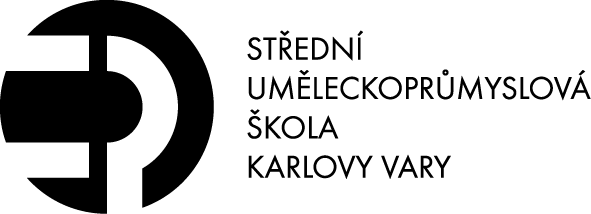 Vyplní zletilý žák nebo zákonný zástupce nezletilého žáka – prosíme o zcela přesné vyplnění.Osobní údaje:                                                                                                                         Zvolený obor:Jméno a příjmení: ……………………………………………………………………		……………………………………………….Datum a místo narození: ………………………………………………………………………………………………………………………….Místo narození – stát: ………………………………………………………… Občanství: ………………………………………………...Rodinný stav: ……………………………………………………………………... Pohlaví: …………………………………………………....Rodné číslo:  _ _  _ _  _ _  / _ _ _ _                                        Změněná pracovní schopnost:   ANO            NETrvalé bydliště: ……………………………………………………………………………………………………………………………………………………………………………………………………………………………………………………………………………………………………………Telefon: …………………………………………………Korespondenční adresa (pokud se liší): …………………………………………………………………………………………………………..Cizí jazyk, který žák studoval na ZŠ a bude v něm pokračovat:       ANJ	  NEJ          RUJŽák bude ubytován v Domově mládeže:	ANO	       NEPřípadně jinde (uveďte adresu): …………………………………………………………………………………………Rodinné údaje:Zákonný zastupce, se kterým bude škola komunikovat:Jméno a příjmení: …………………………………………………………………….. Telefon…………………………………………………Trvalé bydliště: …………………………………………………………………………………………………………………………………………Korespondenční adresa (pokud se liší): ……………………………………………………………………………………………………………Další zákonný zástupce pro případ, kdyby výše uvedený nebyl zastižen:Jméno a příjmení: …………………………………………………………………….. Telefon………………………………………………..Trvalé bydliště: …………………………………………………………………………………………………………………………………………Korespondenční adresa (pokud se liší): …………………………………………………………………………………………………………..Adresa pobytu žáka v ČR, je-li trvalý pobyt mimo ČR: ……………………………………………………………………………….………………………………………………………………………………………………………………………………………………………………….Druh zdravotního postižení nebo znevýhodnění: ……………………………………………………………………………………………………………………………………………………………………………………………………………………………………………………….………………………………………………………………………………………………………………………………………………………………….Sociální znevýhodnění, pokud je chcete uvést: ………………………………………………………………………………………………………………………………………………………………………………………………………………………………………………………….Nejvyšší dokončené vzdělání (zaškrtněte):základní           	      střední	        střední s výučním listem	                    střední s maturitní zkouškouNázev a adresa poslední navštěvované školy a její IZO:………………………………………………………………………………………………………………………………………………………………….………………………………………………………………………………………………………………………………………………………………….Další případná sdělení, která chcete uvést: …………………………………………………………………………………………….………………………………………………………………………………………………………………………………………………………………….………………………………………………………………………………………………………………………………………………………………….Požadované údaje jsou v souladu se zákonem 561/2004 Sb. (Školský zákon) a bude s nimi nakládáno ve smyslu legislativy ČR.V ………………………………………………….. dne …………………………………………………………………………………………………………				                    ….………………………………………………….       podpis žáka						                podpis zákonnéhoástupcePřílohy: ………………………………………….JAKOUKOLI ZMĚNU ÚDAJŮ JE NUTNÉ CO NEJDŘÍVE HLÁSIT TŘÍDNÍMU UČITELI !